SMLOUVA O DÍLO č. 	/2021/4uzavřená podle § 2586 a násl. zákona č. 89/2012, občanského zákoníku (dále jen „OZ“)meziLÁZEŇSKÉ LESY KARLOVY VARY, příspěvková organizacezastoupené:	Ing. Bc. Stanislavem Dvořákem, Ph.D., ředitelemse sídlem:	Na Vyhlídce 804/35, 360 01 Karlovy VaryIČO:		00074811DIČ:		CZ-00074811bank. spojení:	ČSOB Karlovy Vary,č. ú. 173885759/0300jako objednatelemaMiloslavem Mrázkemse sídlem: Studánka 196, 347 01 TachovIČO: 64888916DIČ: CZ 7907052307zapsaná v obchodním rejstříkujako zhotovitelemI. Předmět smlouvyPodkladem pro uzavření této smlouvy je nabídka vybraného dodavatele, která byla v rámci veřejné zakázky malého rozsahu s názvem „Zpracování dříví harvestorovou technologií LLKV 2021“, zadávané v rámci výběrového řízení mimo režim zákona č. 134/2016 Sb., o zadávání veřejných zakázek, v platném znění (dále jen „ZZVZ“) vybrána jako nejvhodnější.Zhotovitel se zavazuje pro objednatele provést dílo spočívající ve zpracování dříví harvestorovou technologií v předpokládaném celkovém objemu 3 500 m³, jehož bližší specifikace je stanovená v rozpočtu zakázky, který tvoří Přílohu č. 1 této smlouvy. Rozdělení předpokládaného zpracování dříví harvestorovou technologií stanovené v Příloze č. 1 je pouze orientační. Objednatel je oprávněn provádět změny ve struktuře zpracování bez souhlasu zhotovitele.Zpracování dříví bude probíhat v objednatelem určených lesních porostech, a to v souladu s požadavky objednatele předanými zhotoviteli při předání pracoviště, a bude představovat zejména následující činnostipříprava pracoviště;kácení (harvestor / ruční motorovou řezací pilou – dále jen „RMŘP“);odvětvování (harvestor);měření (harvestor);krácení kmene na jednotlivé sortimenty (harvestor);vyvážení dříví na odvozní místo (dále jen „OM“) a uložení na jednotlivé skládky dle sortimentů (vyvážecí souprava);měření objemu vytěženého dříví na skládkách na lokalitě OM (přejímka dříví) ve spolupráci s lesníkem (zástupcem) objednatele;dodržování veškerých prvků ochrany a bezpečnosti práce, provedení všech zabezpečovacích prací pracoviště;kompletní asanace pracoviště a přibližovacích (vyvážecích) cest a linek;vyvážení klestu v minimálním množství 80 % objemu z vytěžené hmoty;příprava veškerých dokladů nutných k předání díla objednateli.Předmětem plnění dle této smlouvy je rovněž zajištění koordinace prací na této veřejné zakázce s ostatními dodavateli realizujícími jiné lesnické činnosti v dané lokalitě místa plnění a strpění těchto dodavatelů na pracovišti, pokud to dovoluje organizace bezpečnosti práce – dále jen „OBP“.II. Cena dílaCeny za zpracování dříví harvestorovou technologií sjednané touto smlouvou jsou smluvními cenami sjednanými dohodou smluvních stran v souladu se zákonem č. 526/1990 Sb., o cenách, ve znění pozdějších předpisů.Dohoda o cenách za zpracování dříví harvestorovou technologií je ve formě oceněného Rozpočtu zakázky, který tvoří nedílnou součást této smlouvy jako Příloha č. 1.Dohodnuté ceny jsou cenami pevnými, konečnými a nepřekročitelnými. Zahrnují veškeré náklady zhotovitele související s předmětem plnění dle této smlouvy. Součástí ceny je přítomnost těžaře pro odkácení stromů RMŘP, v případě nutnosti i univerzálního kolového traktoru – dále jen „UKT“.Ostatní práce související s předmětem plnění zakázky jsou oceněny v rozpočtu zakázky jako sazba za hodinu a jejich maximální rozsah je 100 hodin.III. Doba plněníZhotovitel se zavazuje dílo řádně provést v následujících termínech:80 % m³ plnění dle čl. I této smlouvy bude řádně započato nejpozději do 13. 1. 2021 a provedeno do 30. 6. 2021, a zbylých 20 % m³ plnění dle čl. I této smlouvy bude řádně provedeno do 31. 12. 2021.IV. Místo plněníMístem plnění, tj. místem provádění veškerých činností podle této smlouvy, jsou porosty na území Lázeňských lesů Karlovy Vary (LHC Karlovy Vary a LHC Odeř), pouze doplňkově se místa plnění mohou nacházet i na ostatním území Statutárního města Karlovy Vary, obce Březová u Karlových Varů a obce Dalovice.V. Platební podmínky a smluvní pokutyFakturace bude prováděna průběžně po řádném a dle dispozic objednatele provedeném ukončení těžby jednotlivých pracovišť (porostů) a přiblížení dříví na jednotlivá OM na základě vzájemně odsouhlaseného soupisu ukončených a objednatelem bez vad a nedodělků převzatých pracovišť. Objednatel se zavazuje dostavit k převzetí pracoviště do tří pracovních dnů ode dne doručení výzvy zhotovitele.Pro zhotovitelem fakturované zpracované dříví je rozhodný údaj o množství objednatelem převzatého dříví uvedený na přejímacím protokolu podepsaném zástupci obou smluvních stran nebo objednatelem potvrzeném dodacím listu.Lhůta splatnosti jednotlivých faktur je 45 kalendářních dní ode dne doručení faktury objednateli.V případě prodlení s úhradou na základě této smlouvy řádně fakturované platby se sjednává úrok z prodlení ve výši 0,01 % z dlužné částky za každý den prodlení po splatnosti faktury.Zhotovitel se zavazuje zaplatit objednateli smluvní pokutu ve výši 1 000,-Kč za každý započatý den prodlení v případě, že z důvodů nezaviněných objednatelem nebude předmětné dílo sjednané v této smlouvě zhotovitelem řádně a včas zhotoveno ve lhůtách sjednaných v čl. III. této smlouvy.Zhotovitel se dále zavazuje uhradit objednateli smluvní pokutu v případech:neodstranitelné vady díla smluvní pokutu ve výši 5 % z ceny části díla, dotčeného vadou; a dále50,- Kč za každý poškozený strom, který nebyl na náklad zhotovitele ošetřen v den vzniku poškození.Pokud nebude dodržen požadavek na zbavení klestu kamenů, hlíny a pařezů, může objednatel zhotoviteli snížit fakturaci až o 15 % v jednotlivých porostních skupinách. Uvedenou srážku lze použít i v případě, že nebude dodrženo procentuální množství vyváženého klestu (biomasy) z vytěženého množství dřeva v jednotlivých porostních skupinách.Smluvní pokuty jsou splatné do 30 kalendářních dnů ode dne doručení výzvy zhotoviteli. Smluvní strany se dohodly, že zhotovitel není povinen zaplatit smluvní pokutu, jestliže porušení smluvní povinnosti nezavinil.Smluvní pokuty sjednané touto smlouvou hradí povinná strana nezávisle na tom, zda a v jaké výši vznikne druhé straně škoda, kterou lze vymáhat samostatně a bez ohledu na její výši. Smluvní pokuty se tedy nezapočítávají na náhradu škody, tj. vedle smluvní pokuty se hradí náhrada škody, a to v celé její výši. Náhradu škody jsou smluvní strany oprávněny vymáhat kdykoli, a to bez ohledu na případné odstoupení kterékoli ze smluvních stran od smlouvy.VI. Další požadavky na předmět plněníVšechna pracoviště budou předána zástupcem objednatele pochůzkou před zahájením prací, při které bude zhotovitel seznámen se závaznými pokyny objednatele a z toho vyplývajícím technologickým postupem na daném pracovišti. Objednatel zajistí vyznačení těžebního zásahu a ve spolupráci se zhotovitelem vyznačí s dostatečným předstihem před zahájením prací přibližovací linky. Provádění prací bude koordinováno s lesníkem příslušného lesního úseku.Před zahájením prací předá objednatel zhotoviteli písemný soupis požadovaných sortimentů se stanovením kvalitativních ukazatelů, délek a nadměrků.Vytěžená a přiblížená hmota bude změřena a převzata na jednotlivých pracovištích, na lokalitě OM, za účasti zástupce objednatele a zhotovitele. Výsledek měření bude použit jako podklad k fakturaci. Přepočtové koeficienty pro fyzickou přejímku dříví na lokalitě OM budou tyto:Množství vyvezeného klestu bude měřeno v rámci přejímky dřeva. Klest bude vyvezen na určené místo, v blízkosti skládek s vyvezeným dřevem. Zhotovitel bude dbát, aby vyvezený klest neobsahoval kameny, hlínu a pařezy. Pokud nebude tento požadavek dodržen, může objednatel zhotoviteli snížit fakturaci až o 15 % v jednotlivých porostních skupinách. Uvedenou srážku lze použít i v případě, že nebude dodrženo procentuální množství vyváženého klestu (biomasy) z vytěženého množství dřeva v jednotlivých porostních skupinách.Zhotovitel je povinen zajistit minimalizaci vzniku případných škod na lesních porostech a lesní dopravní síti při provádění díla. Dále je povinen neprodleně po ukončení díla provést asanaci pracoviště a přibližovacích (vyvážecích) cest a linek.Zhotovitel je dále při realizaci díla dle této smlouvy povinen:při vykacování stromů z přirozeného zmlazení použít technologii těžby pomocí RMŘP (tzn. nutnost přítomnosti těžaře) a dodržovat směrové kácení, to platí i pro ostatní způsoby těžby pomocí RMŘP;provádět všechny činnosti tak, aby nedocházelo k poškozování přirozeného zmlazení;dodržovat technologické parametry výšky pařezů po vytěžených stromech;zpracovat veškeré stromy určené k těžbě, a to včetně těch, které nelze zpracovat pomocí harvestorové technologie (např. zavětvené, rozdvojené, silné listnaté stromy atd.);dodržovat bezpečnostní, požární, hygienické a ekologické předpisy na pracovišti objednatele.Zhotovitel a jeho poddodavatelé jsou po celou dobu trvání smlouvy v rámci realizace díla až do jeho ukončení povinni splňovat všechny kvalifikační předpoklady bezprostředně související s předmětem plnění díla, které byly prokázány v předchozím výběrovém řízení, na základě něhož byla se zhotovitelem, jakožto vybraným dodavatelem, uzavřena příslušná smlouva na předmět plnění veřejné zakázky malého rozsahu. Zhotovitel je povinen předložit doklady prokazující splnění kvalifikačních předpokladů do 15 kalendářních dnů ode dne změny kvalifikace, která nastala na straně dodavatele, popř. poddodavatele.Objednatel je oprávněn během provádění díla kontrolovat jeho kvalitu, dodržování bezpečnosti práce, požární ochrany a ochrany životního prostředí, a dále nařídit okamžité přerušení vykonávané práce při bezprostředním ohrožení života nebo zdraví zhotovitele, případně jiných osob, stejně jako při ohrožení majetku nebo životního prostředí, a to až do odstranění hrozícího nebezpečí. Za prostoje, vzniklé z výše uvedených důvodů, objednatel neodpovídá.V případě výroby stromů v celých délkách se provádí kubírování podle platných kubírovacích tabulek.VII. OdpovědnostObě smluvní strany nesou odpovědnost za prodlení, za vady a za škody, tak jak tyto druhy odpovědnosti vyplývají z této smlouvy a příslušných právních předpisů.Zhotovitel je povinen veškeré činnosti upravené touto smlouvou vykonávat tak, aby neohrozil životní prostředí, majetek objednatele, ani jiných právnických nebo fyzických osob, ani zdraví svých zaměstnanců nebo třetích osob. Zhotovitel odpovídá za škody, které vzniknou v souvislosti se zajišťováním a prováděním činností upravených touto smlouvou. Zhotovitel odpovídá i za škody, které způsobí jeho zaměstnanci a právnické nebo fyzické osoby pro něj pracující cestou do místa plnění, v místě plnění a v jejich bezprostředním okolí nebo cestou z místa plnění.Zhotovitel je povinen zajistit organizaci práce tak, aby na pracovišti nepracoval nikdo osamoceně, a aby v případě potřeby byla zajištěna pomoc.Zhotovitel odpovídá zejména za:škody na životním prostředí, životech a zdraví lidí, živočichů a škody na majetku objednatele či dalších osob, ke kterým dojde v důsledku používání nevhodných technologií, používání nevhodných ropných produktů, nepovolených chemikálií, závadných látek a materiálů, a nedodržením obecně platných předpisů, např. zákona č. 185/2001 Sb., o odpadech, ve znění pozdějších předpisů, zákona č. 254/2001 Sb., o vodách, ve znění pozdějších předpisů apod.,dodržování povinností vyplývajících pro vlastníka lesa z ustanovení  32 odst. 8 zákona č. 289/1995 Sb., o lesích, ve znění pozdějších předpisů, při činnostech prováděných v místě plnění,technický stav používaných mechanizačních prostředků, nástrojů a nářadí, a to že budou odpovídat určené technologii, vhodnost ochranných pracovních prostředků svých zaměstnanců a jejich používání,předepsanou kvalifikaci a platnost oprávnění (pokud je na sjednanou práci a použitý prostředek stanoveno),dodržování předpisů o bezpečnosti a ochraně zdraví při práci a předpisů o požární ochraně při dohodnuté činnosti na určeném stanovišti, kde se s vědomím objednatele ve stanoveném období zdržuje,škody vzniklé aplikací chemických prostředků v rozporu s návodem či s platnými předpisy na ochranu životního prostředí,neohrožení provozu na silničních komunikacích, železničních tratích a na telefonním a elektrickém vedení.Zhotovitel se zavazuje zajistit pojištění odpovědnosti za škody způsobené jeho provozní činností platné po celou dobu platnosti této smlouvy. Odpovědnost za škody způsobené provozní činností se řídí příslušnými ustanoveními Občanského zákoníku. Výše náhrady škody na lesních porostech se řídí vyhláškou MZe ČR č. 55/1999 Sb. Zhotovitel se zavazuje nahradit objednateli veškeré škody, které způsobí objednateli porušením právních předpisů a porušením povinností plynoucích z této smlouvy.Odpovědnost za škody způsobené jedné smluvní straně druhou smluvní stranou a povinnost takové škody nahradit se vztahuje i na pokuty pravomocně uložené orgány státní správy. Objednatel neodpovídá za škody, které zhotovitel způsobí při plnění podle této smlouvy nebo při plnění v rozporu s ní.Zhotovitel odpovídá za plnění smlouvy v souladu s českými právními předpisy.Zhotovitel odpovídá za takové vady díla, které byly způsobeny porušením povinností Zhotovitele, a to i když se vada stane zjevnou až po převzetí díla objednatelem.Má-li dílo vady, je objednatel oprávněn požadovat jejich bezplatné odstranění nebo přiměřenou slevu z ceny za provedené dílo.Jestliže objednatel zhotovitele upozorní na vady a tento vady v dohodnuté lhůtě neodstraní, nebo jde-li o vady neodstranitelné, je objednatel oprávněn odstoupit od této smlouvy nebo požadovat slevu z ceny za provedené dílo.VIII. Ukončení platnosti smlouvyPlatnost, účinnost a trvání této smlouvy jako celku končí:dokončením díla,písemnou dohodou smluvních stran,zánikem nebo zrušením některé ze smluvních stran bez právního nástupce,písemným odstoupením od smlouvy, vznikne-li některý ze zákonných důvodů pro odstoupení od smlouvy,písemným odstoupením od smlouvy z důvodů podstatného porušení smlouvy,Za podstatné porušení této smlouvy je považováno:opakované (nejméně 3x) nedodržení povinností zhotovitele stanovené v čl. III, čl. V body 5. a 6, a v čl. VI body 5. a 6. této smlouvy;nasazení harvestoru nevybaveného plně funkčním měřícím a řídicím systémem s možností předání informace o množství vyrobeného dříví formou výstupu z palubního počítače. V případě, že v průběhu plnění této smlouvy přestane být měřící a řídicí systém harvestoru plně funkční, je zhotovitel povinen závadu odstranit nejpozději do 30 kalendářních dní od zjištění nefunkčnosti;hrubé nebo opakované (nejméně 3x) porušování zásad bezpečnosti a ochrany zdraví při práci a péče o životní prostředí;bezdůvodné přerušení prací zhotovitelem, které trvá déle než 5 dnů, nedohodnou-li se Smluvní strany jinak;zjištění podstatných vad při plnění smlouvy zhotovitelem, jako nedodržení kompletnosti zpracování porostu, těžba mimo dohodnutý rozsah, vážné poškozování okolních stromů či nedodržení sortimentace a kvalitativních ukazatelů vyrobených sortimentů;další důvody dle Občanského zákoníku.V případě ukončení platnosti této smlouvy jsou smluvní strany povinny ve lhůtě 14 kalendářních dnů od ukončení platnosti smlouvy vypořádat vzájemně své závazky a pohledávky vyplývající z této smlouvy.IX. Závěrečná ustanoveníTato smlouva nabývá účinnosti dnem jejího podpisu oběma smluvními stranami.Smlouva je vyhotovena ve dvou stejnopisech, po jednom pro každou smluvní stranu. Může být změněna nebo zrušena pouze písemnou dohodou obou smluvních stran.Nedílnou součástí závazků zhotovitele jsou závazky, nebo prohlášení nebo ujištění jakož i listiny a jejich obsah, které byly zhotovitelem předkládány v procesu výběrového řízení, na jejichž základě byl zhotovitel ve výběrovém řízení vybrán a došlo k uzavření této smlouvy.Zhotovitel není oprávněn postoupit pohledávku plynoucí z této smlouvy třetí osobě bez předchozího písemného souhlasu objednatele.Zhotovitel souhlasí se zveřejněním všech náležitostí smluvního vztahu založeného touto smlouvou.Smluvní strany prohlašují, že tuto dohodu uzavřely svobodně a vážně, pokládají ji za určitou a srozumitelnou a na znamení souhlasu s jejím obsahem připojují své podpisy.Objednatel se zavazuje zajistit uveřejnění smlouvy prostřednictvím registru smluv v souladu se zákonem č. 340/2015 Sb., o zvláštních podmínkách účinnosti některých smluv, uveřejňování těchto smluv a registru smluv, v platném znění (zákon o registru smluv).Nedílnou součástí této smlouvy jsou následující přílohy:				Příloha č. 1 – Oceněný Rozpočet zakázky				Příloha č. 2 – Proškolení o „Bezpečnosti a ochraně zdraví“Za ObjednateleV Karlových Varech, dne:                  2020 Ing. Bc. Stanislav Dvořák, Ph.D., ředitel Lázeňských lesů Karlovy Vary, p. o 		Za Zhotovitele V _______________________ dne 		Příloha č. 1Rozpočet zakázky – dodavatel jako přílohu č. 1 smlouvy doloží oceněný rozpočet zakázky, která byla přílohou č. 3 Výzvy k podání nabídek.Příloha č. 2Proškolení o „Bezpečnosti a ochraně zdraví“Lázeňské lesy Karlovy Vary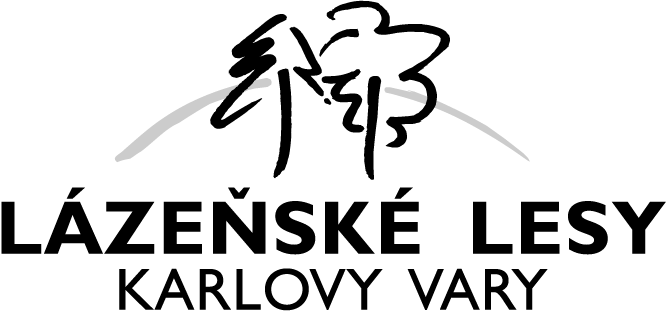 Na Vyhlídce 35Karlovy VaryDne __. __. _____  bylo se zhotovitelem ____________________________ provedeno proškolení a přezkoušení (ověření znalostí ústní formou) ve smyslu § 133 ods.1 písm. f ) Zákoníku práce v platném znění směrnic a předpisů BOZ, zejména: Nařízení vlády č. 201/2010 Sb. v platném znění, kterým se stanoví způsob evidence, hlášení a zasílání záznamu o úrazuNařízení vlády č. 28/2002 Sb.Tematický plán a časový rozvrh školení PO a směrnice POČSN – 650201 – předpisy pro zajištění bezpečnosti při manipulaci a skladování hořlavých látekČSN – 061008 – předpisy pro užívání a instalaci topidelVyhláška 246/2001 Sb. O požární prevenci.Závazné pokyny pro pálení klestu – směrnice vydaná LLKV a platná od 1.9.2014.Zákon č. 133/85 Sb. o požární ochraně, ve znění pozdějších předpisů – především §  § 16.Školení zaměstnanců o požární ochraně dle vyhlášky 246/2001 Sb. o stanovení podmínek požární bezpečnosti a výkonu státního požárního dozoru (vyhláška o požární prevenci)Vstupní školení provedl 		Podpis proškoleného 		DřevinaSortimentkoeficientSM, BO, MD, DGpalivo délka 2 m0,62SMvláknina délka 2 m0,64SMdřevovina délka 2 m, 3 m0,64SM, BO, MD, DGKPZ délka 4 m0,60SM, BO, MD, DGKulatina délka 4 m0,62SM, BO, MD, DGKulatina délka 5 m0,62SMKulatina délka 4 m (charakt. Planá)0,60BO, MD, DGvláknina délka 2 m0,63BO, MD, DGdřevovina délka 2 m, 3 m0,63BO, MD, DGKulatina délka 2,7m (charakt. Planá)0,60Listnatépalivo délka 2 m0,54Listnatévláknina délka 2 m0,54ListnatéKPZ délka 4 m0,52ListnatéKulatina délka 4 m0,52